Терминал сбора данных MERTECH SUNMI L2H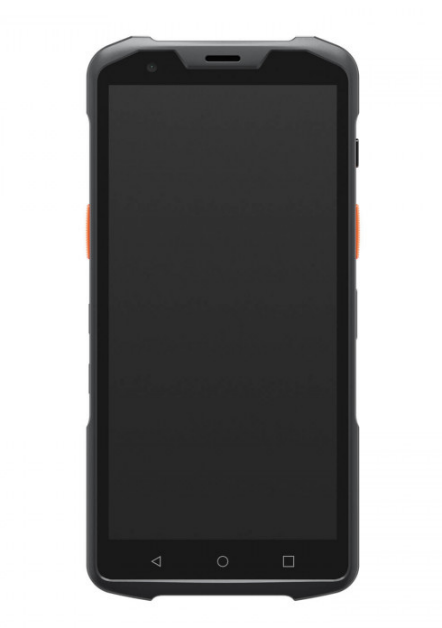 Терминал сбора данных MERTECH SUNMI L2H отличается улучшенной производительностью и усиленной прочностью корпуса по сравнению с предыдущими моделями линейки.Терминал работает на базе мощного восьмиядерного процессора Qualcomm с частотой 2,0 ГГц. Процессор обеспечивает высокую производительность при значительном снижении потребления энергии. Высокая скорость работы сохраняется в режиме многозадачности.У терминала сенсорный экран с диагональю 5,5 дюймов. Для ввода данных можно использовать сканер, умеющий распознавать напечатанный текст. Встроенный сканер считывает любые 1D и 2D штрих-коды за миллисекунды. Он распознает поцарапанные, смятые и испачканные коды.При покупке ТСД можно выбрать комплектацию:Встроенная память 32 Гб + Оперативная память 3 Гб.Встроенная память 128 Гб + Оперативная память 6 Гб.Терминал работает от энергоемкого аккумулятора ATL. После 800 циклов подзарядки сохраняется 80% изначальной емкости аккумулятора. Интеллектуальный чип управления батареей отвечает за экономное использование заряда. В дополнение к основному аккумулятору с емкостью 5000 мАч добавлена резервная батарея, что позволяет проводить замену без потери данных.Операционная системой SUNMI OS была адаптирована для интеллектуальных бизнес-сценариев. В модели L2H обработка информации ускорена на 20%, а время запуска приложений ускорено на 30%.ТСД SUNMI L2H готов к работе в суровых условиях. Класс защиты корпуса равен IP67. Устройство выдерживает погружение на глубину 1 метр в течение 30 минут. Можно использовать терминал на улице под дождем.Панели корпуса сделаны из надежного пластика. На экран установлено защитное стекло Corning Gorilla Glass. Устройство выдерживает падения с высоты 1,5 метра.Встроенный Wi-Fi модуль обеспечивает стабильное подключение к интернету несмотря на стены и другие помехи. Скорость беспроводного интернета составляет до 500 Мбит/с. Двухдиапазонный GPS обеспечивает точное 3D-позиционирование. Система помогает контролировать перемещение работников.Для защиты данных можно настроить разблокировку терминала по отпечатку пальца работника.ТЕХНИЧЕСКИЕ ПАРАМЕТРЫФУНКЦИОНАЛЬНЫЕ ВОЗМОЖНОСТИХАРАКТЕРИСТИКИ СКАНЕРАБЕСПРОВОДНОЕ ПОДКЛЮЧЕНИЕПАРАМЕТРЫ ФУНКЦИОНИРОВАНИЯДИСПЛЕЙАККУМУЛЯТОРКОРПУСКОМПЛЕКТАЦИЯСЕТЬКАМЕРАСканирующий модуль2D imageОперационная системаAndroid 11 (SUNMI OS 3,0)Память Flash64 ГБ / 128 Гб Nand FlashПамять RAM4 Гб/ 6 ГбРазрешение сканера1280(h)х720(v)PxУгол охвата при сканировании42º(h)x27º(v)Тип сенсораПромышленныйЧувствительность к штрих-кодуНаклон ± 60 ° / Поворот на 360 ° / Отклонение ± 60 °Минимальная контрастность штрих-кода20%Интерфейс подключения к ПКUSB Type-C, поддержка OTGДатчикиДатчик освещенности, датчик приближения, g-сенсор, Е-компас, гироском, барометрПроцессорQualcomm 6115, 8 ядер 4x2GHz+4x1.8GHz CPUСенсорная панельЕмкостная, стекло Corning GorillaПоддерживаемые 1D штрихкодыUPC; EAN; Code128; Code 39; Code 93; Code11; Matrix 2 of 5; Interleaved 2 of 5; Codabar,MSI Plessey; GS1 DataBar; China Postal; Korean PostalПоддерживаемые 2D штрихкодыPDF417; MicroPDF417; Data Matrix; Maxicode; QR Code; MicroQR; Aztec; HanxinПоддержка ЕГАИСДаЗвуковая и визуальная индикация при сканированииДаРаспознавание штрихкодов со сложных поверхностейДаПоддержка Честные ЗнакДаМодель сканераSunmi / ZebraПодсветкаБелая, LEDGPSBeidou, GPS и ГЛОНАСС /A - GPSСотовая связь (WWAN)4G/3G/2GRFIDЧерез подключаемое оборудованиеГарантия2 годаУстойчивость к внешним воздействиямIP67Температура хранения-40°С ~ +60°СВремя заряда аккумулятораот 3 часовДлительность работы на одном заряде аккумуляторадо 16 часовПитаниеDC 5V 3AДопустимая влажность10% ~ 90%Температура эксплуатации-20°C ~ +50°CDrop testВыдерживает множественные падения с высоты 1,5мТип дисплеяСенсорныйДиагональ5.5''Тип матрицыIPSРазрешениеHD,1440x720Емкость аккумулятора5000 мАКнопкиКнопка включения питания (кнопка блокировки экрана), Кнопка увеличения / уменьшения громкости, Кнопка сканирования*2ЦветЧерныйГабаритные размеры (ШхДхВ), мм154.4*74.6*17.1Материал корпусаABC + PC (пластик + поликарбонат)Вес245 грВес мастербокса ,кг5,6Количество в мастербоксе, шт10Размеры мастербокса, мм405*235*230Вес брутто, г540Размеры коробки, мм185*75*100КомплектацияТСД, 9V/2A (5V/3A) адаптер, Кабель USB type С, Ремешок на запястье, Инструкция, Гарантийный талон, УпаковкаWi-Fi (WLAN)2.4G&5G Поддержка lEEE 802.11 a/b/g/n/ac/axBluetoth (WPAN)Bluetooth 5.1, BLEКамераЗадняя 16 Мпикс, с автофокусом и LED-подсветкой / фронтальная 5 Мп с фиксированным фокусом